           KULTURNÍ CENTRUM DUCHCOV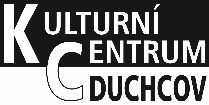                           PROGRAM ÚNOR 20195. 2. úterý v 17:00 hodin, učebna Kulturního centra Duchcov DÁMSKÝ KLUB – TVOŘENÍ PRO RADOSTDámský klub Kulturního centra Duchcov. Pravidelné setkání žen, které vyrábějí zajímavé dárky 
a dekorace různými výtvarnými technikami. Pro radost sobě i ostatním. Přijďte k nám tvořit!7. 2. čtvrtek v 10:00 hodin, kino Lípa                                                                     vstupné: 30 Kč DVA KOCOUŘIPohádka Divadla nad Labem pro děti z MŠ, ZŠ i pro veřejnost.12. 2. úterý v 19:00 hodin, kino Lípa                                      vstupné: 150 Kč, na místě: 200 KčNA STOJÁKA
Známá a úspěšná STAND UP COMEDY SHOW opět v Duchcově! Tentokrát v čele s herečkou IVOU PAZDERKOVOU. Dále hrají: Jakub Žáček a Vojtěch Záveský. 14. 2. čtvrtek v 15:00 hodin, Kulturní centrum Duchcov                                       ZASTUPITELSTVO MĚSTA DUCHCOVAVeřejné zasedání.19. 2. úterý v 17:00 hodin, učebna Kulturního centra Duchcov DÁMSKÝ KLUB – TVOŘENÍ PRO RADOSTDámský klub Kulturního centra Duchcov. Pravidelné setkání žen, které vyrábějí zajímavé dárky a dekorace různými výtvarnými technikami. Pro radost sobě i ostatním. Přijďte k nám tvořit!19. 2. úterý v 17:00 hodin, Kulturní centrum Duchcov                                         vstupné: 40 KčTANEČNÍ PODVEČER S KRUŠNOHORKOUK tanci a poslechu hraje dechová kapela Krušnohorka.20. 2. středa v 9:00, Kulturní centrum DuchcovDUCHCOVSKÁ RŮŽIČKARecitační soutěž pro děti z MŠ a ZŠ ve spolupráci s DDM Sluníčko.21. 2. čtvrtek v 19:00 hodin, kino Lípa            vstupné: v předprodeji 150 Kč, na místě 180 KčSETKÁNÍ S... HALINA PAWLOWSKÁZábavné, inspirativní i poučné setkání se spisovatelkou Halinou Pawlowskou na téma CHUŤ 
DO ŽIVOTA. One woman show o vzrušení, lásce, katastrofách a spoustě pitomců, kteří zasluhují, abychom se jim společně zasmáli. A taky pochopitelně o jídle! Protože: všechno je putna, jen když nám chutná. Připravujeme:               18. 3.   -    divadelní komedie - Kšanda                                       březen -    Divadlo v pytli - pohádka pro nejmenší, duben - výstava velikonočních a jarních                                                          dekoracíPředprodej vstupenek:  Kulturní centrum, Masarykova 9, Duchcov: pondělí až pátek od 10.00 do 14.00 hod                                                                                                                         Městské informační centrum, Masarykova 71/7, Duchcov: pondělí až pátek od 14.00 do 16.30 hodin 
                                            tel.: 417 822 921, 417 835 621, 417 822 922,  www.kcduchcov.cz, e-mail: kcduchcov@seznam.cz                                                                                                         Změna programu vyhrazena                                                                                                